PERANAN PUNISHMENT DALAM PENINGKATAN KINERJA KARYAWAN PADA CV RAKASINDO (DAZZLE CELULLAR ACCESSORIES (CA) YOGYAKARTA)HermawanAbstrakPenelitian ini bertujuan untuk mengetahui bagaimana peranan punishment dalam peningkatan kinerja karyawan pada CV. Rakasindo (Dazzle Celullar Accessories (CA) Yogyakarta). Penelitian ini menggunakan metode penelitian kualitatif. Metode pengumpulan data penelitian yang digunakan yakni dengan pengumpulan data melalui observasi dan wawancara. Penelitian ini mengunakan teknik purposive sampling dengan pertimbangan manajer sebagai narasumber. Hasil penelitian menunjukkan bahwa karyawan masih sering melakukan berbagai pelanggaran seperti datang terlambat, sering tidak masuk kerja, pulang cepat dan kurangnya sosialisasi atau pengarahan yang diberikan kepada karyawan terhadap peraturan dan sanksi yang diterapkan.Kata Kunci: Punishment, Kinerja Karyawan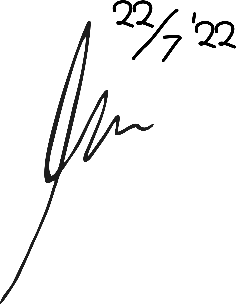 THE ROLE OF PUNISHMENT IN INCREASING EMPLOYEE PERFORMANCE AT CV RAKASINDO (DAZZLE CELULLAR ACCESSORIES (CA) YOGYAKARTA)HermawanAbstractThis aims to the role of punishment in increasing employee performance at CV. Rakasindo (Dazzle Cellular Accessories (CA) Yogyakarta. This research uses a qualitative method. The research data collection method used is by collecting data through observation and interview. This study uses a purposive sampling technique with consideration of the manager as source person. The results of the study show that employess still often commit various violations such as late arriving, often don’t come to work, go home early and lack socialization or direction given to employees towards regulations and punishment applied.Keywords: Punishment, Employee Performance